ZARZĄDZENIE NR 447/2020 PREZYDENTA MIASTA KIELCEz dnia 10 grudnia 2020 r.w sprawie wprowadzenia instrukcji postępowania w zakresie windykacji niepodatkowych należności budżetowych o charakterze publicznoprawnym oraz z tytułu opłat za gospodarowanie odpadamikomunalnymi w Urzędzie Miasta KielceNa podstawie art. 31133 ust 1 І ust. 3 ustawy z dnia 8 marca 1990 r. o samorządzie gminnym (tekst jednolity: Dz. U. z 2020 r. poz. 713 ze zm.), art. 10 ust. 2 ustawy z dnia 29 września 1994 r. o rachunkowości (tekst jednolity: Dz. U. z 2019 r. poz. 351 ze zm.) oraz art. 53 ust. 2 i art. 69 ust. 1 pkt 2 ustawy z dnia 27 sierpnia 2009 r. o finansach publicznych (tekst jednolity: Dz. U. z 2019 r. poz. 869 ze zm.) oraz § 7 ust 5 Regulaminu Organizacyjnego Urzędu Miasta Kielce, stanowiącego załącznik do Zarządzenia Nr 148/2019 Prezydenta Miasta Kielce z dnia 15 kwietnia 2019 r. w sprawie nadania Urzędowi Miasta Kielce Regulaminu Organizacyjnego zmienionego Zarządzeniami: Nr 282/2019 z dnia 17 czerwca 2019 r., №329/2019 z dnia 22 lipca 2019 r., Nr 426/2019 z dnia 23 września 2019 r., Nr 495/2019 z dnia 15 listopada 2019 r., Nr 561/2019 z dnia 31 grudnia 2019 r. oraz Nr 3 5 8/2020 z dnia 02 września 2020 r. zarządza się, co następuj e :§ 1. Wprowadza się Instrukcję postępowania w zakresie windykacji niepodatkowych należności budżetowych o charakterze publicznoprawnym oraz z tytułu opłat za gospodarowanie odpadami komunalnymi w Urzędzie Miasta Kielce, stanowiącą załącznik do niniejszego zarządzenia.§ 2. Zobowiązuje się wszystkich pracowników właściwych merytorycznie z tytułu powierzonych im obowiązków do zapoznania się Instrukcją i przestrzegania zawartych w nich postanowień.§ 3. Wykonanie zarządzenia powierza się Dyrektorowi Wydziału Podatków, Zarządzania Należnościami i Windykacji.§ 4. Zarządzenie wchodzi w życie z dniem podpisania.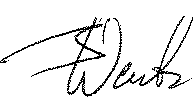 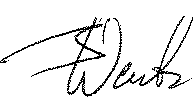 UZASADNIENIEW związku z aktualizacją przepisów prawnych oraz zmianami organizacyjnymi wywołanymi Regulaminem Organizacyjnym Urzędu Miasta Kielce, stanowiącym załącznik do Zarządzeniem Nr 148/2019 Prezydenta Miasta Kielce z dnia 15 kwietnia 2019 r. w sprawie nadania Urzędowi Miasta Kielce Regulaminu Organizacyjnego zmienionego Zarządzeniami Nr 282/2019 z dnia 17 czerwca 2019 r., Nr 329/2019 z dnia 22 lipca 2019 r., Nr 426/2019 z dnia 23 września 2019 r., Nr 495/2019 z dnia 15 listopada 2019 r. i Nr 561/2019 z dnia 31 grudnia 2019 r. 358/2020 z dnia 2 września 2020 r. wprowadzenie nowej instrukcji dotyczącej postępowania w zakresie windykacji niepodatkowych należności budżetowych o charakterze publicznoprawnym oraz z tytułu opłaty za gospodarowanie odpadami komunalnymi pozwoli na ujednolicenie zasad w prowadzeniu ww. postępowań.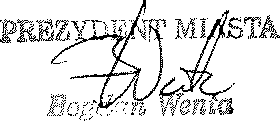 